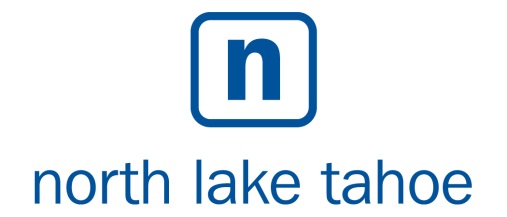 AGENDABoard MeetingLake Tahoe Incline Village Crystal Bay Visitors BureauWednesday, June 17th, 2015	The Board of Directors of the Lake Tahoe Incline Village Crystal Bay Visitors Bureau will hold their monthly meeting on Wednesday, June 17th, 2015, beginning at 3:30 p.m. The meeting will be held in the board room of the Incline Village Crystal Bay Visitors Bureau, 969 Tahoe Blvd., Incline Village, NV  89451.	Public Comment will be at the beginning and ending of this meeting, and is limited to three minutes. The public is encouraged to comment on all agenda items as well as issues not on the agenda during the Public Comment period.  Agenda items may be taken out of order, may be combined for consideration by the Board, and may be removed from the Agenda at any time.  Members of the public desiring to speak must complete a “Request to Speak” form and return it to the IVCBVB clerk at the beginning of the meeting.  Comments based upon viewpoint may not be restricted by the Board. Call to Order/Roll Call						Lee KochPUBLIC COMMENT – Pursuant to NRS 241.020		Lee KochThis is the time for public to comment on any matter whether or not it is included on the Agenda of this meeting.  Approval of Agenda – (For Possible Action)			Lee KochApproval of Board Minutes from the Meeting of 			Lee Koch	      May 6th, 2015 – (For Possible Action)Executive Director’s Report						Andy ChapmanRevenue ReportMarketing IndicatorsCEO Written Activity ReportReview and Approval of FY 2015/16 Budget			Andy Chapman   (For Possible Action)Review of FYE 2014/15 Budget Audit Process -			Andy Chapman(For Possible Action)Review and Approval of Capitalization Policy 			Andy Chapman(For Possible Action)Review and Approval of  NLT Coop Agreement			Lee Koch/(For Possible Action)							Geno MenchettiAppointment of  new Board Member				Heather Bacon(For Possible Action)XI.	Appointment of FY 2015/16 Officer Positions			Lee Koch/(For Possible Action)							Andy ChapmanXII.	Appointment of NLT Marketing Coop Committee Members	Lee Koch/(For Possible Action)							Andy ChapmanXIII.	Approval of Special Event Funding				Bill Wood(For Possible Action)Recognition of Outgoing Board Member Bill Watson		Lee KochOld Business								Lee KochNew Business								Lee KochSupport Letter Request for Mark Twain Trail DisplayPUBLIC COMMENT – Pursuant to NRS 241.020		Lee KochThis is the time for public to comment on any matter whether or not it is included on the Agenda of this meeting.  Adjournment – (For Possible Action)Physically disabled persons desiring to attend this meeting should contact Tricia Davis at (775) 832-1606.Support materials can be found at http://www.gotahoenorth.com/about-tahoe/business-and-community/incline-village-crystal-bay-visitors-bureauPublic Postings:Incline Village Post Office					IVGID OfficeCrystal Bay Post Office					Incline Justice CourtIncline Village Crystal Bay Visitor Bureau		Meeting LocationSubmitted byTricia Davis